Publicado en  el 11/12/2014 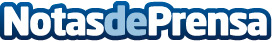 MAPFRE ASSISTANCE crece en seguro de Viaje para Empresas en BrasilLa filial de MAPFRE ASSISTANCE en Brasil ha alcanzado un acuerdo con Lemontech, gestor de viajes corporativos líder en el país, mediante el que comercializará el producto de seguro de viaje ofertándolo junto a los distintos tipos de paquetes del gestor: billetes de avión y estancias en hoteles, entre otros.Datos de contacto:MAPFRENota de prensa publicada en: https://www.notasdeprensa.es/mapfre-assistance-crece-en-seguro-de-viaje_1 Categorias: Seguros http://www.notasdeprensa.es